January2020 Physics 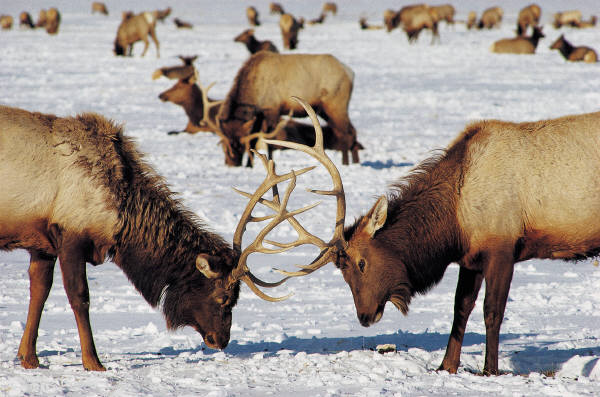 SundayMondayTuesdayWednesdayThursdayFridaySaturday1234567891011Boat project design lab:-Archimedes principle-Cardboard boat challenge-Finish boat blueprints-Begin boat constructionBoat constructionBegin Boat testing12131415161718*Finish Boat Testing*Work & Energy:-Energy typesApplying energy concepts:-Roller coaster design & calculationsWork & Energy theorem:-Problem solving techniques-Finish coastersIntro to Simple Machines:-Types-Begin simple machines lab19202122232425MLK Holiday-Finish Simple Machines Lab-Work & Energy problems -Finish Work & Energy problems-Review for quiz-Work & Energy Quiz-Intro to Egg Bungee project262728293031 Egg Bungee:-Design phase-Testing rubber bands-Energy calcsEgg Bungee:-Finish calcs-Finish harness  & bungees-Begin small scale testingEgg Bungee:-Official  testingEgg Bungee:-Official  testingFebruary2020 Physics 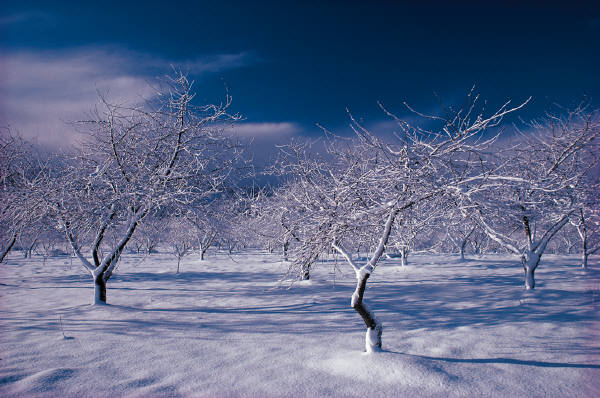 SundayMondayTuesdayWednesdayThursdayFridaySaturday12345678Begin Momentum:-Collision types*Impulse &Collisions*Momentum  cartoonsMomentum Pre-lab:-Small scale  collisionsMomentum Lab:-Conservation of p & KE9101112131415Momentum Lab:-Conservation of p & KEMomentum Lab:-Data   analysisReview Momentum:-Practice  problemsParent-Teacher Conferences (4,5,6Inservice Day16171819202122President’s DayMomentum Lab:-Part III (creating a crumple zone)-Momentum Practice questions-Finish lab reports Impulse & Momentum review:-Practice quiz23242526272829Impulse & Momentum unit examBegin Simple Harmonic Motion:-Examples-Period VS FrequencySHM Lab:- Factors that affect period-Using photogate/motion detector to get periodSHM Lab:- Collect DataMarch2020 Physics 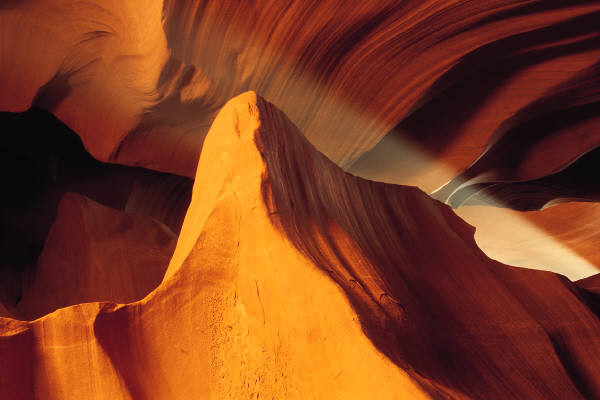 SundayMondayTuesdayWednesdayThursdayFridaySaturday1234567SHM Lab:-Analyze Data-Finish lab reports SHM Problem SolvingSHM Review & QuizTeacher Work Day891011121314Spring BreakSpring BreakSpring BreakSpring BreakSpring Break15161718192021Begin Waves- Wave speed Inquiry lab-Continue Wave speed Inquiry lab-Properties of WavesApplying the wave equation-Ch 13 problems*More Wave Properties:-Doppler effect-Interference*Work on Ch 13 problems22232425262728Sound Waves Lab:-Observing Waves-Resonance*Finish Sound Waves Lab:- Beats & Interference*Finish Ch 13 Problems*Finish Sound mini lab*Finish Wave BasicsSound Waves Practice exercises:-Doppler effect-Sound intensity293031*Ch 13 Review(Kahoot?)*Review of SHM & Sound waves*SHM & Sound Waves test*Intro. to properties of lightApril2020 Physics 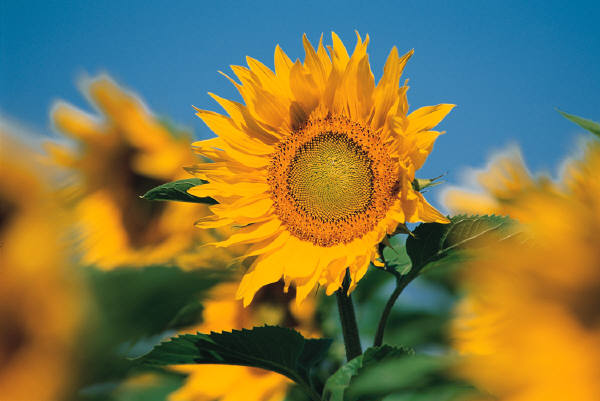 SundayMondayTuesdayWednesdayThursdayFridaySaturday1234Laser Target Shooting Lab-Begin Planning Laser Target Shooting Lab-Begin Testing567891011Finish Laser Target Shooting Lab-Simple Ray diagramsRefraction:-Snell’s law-Lens Ray DiagramsRefraction Lab:-Real image formation- Applying Snell’s Law (speed of light)Refraction Lab:-Real image formation- Applying Snell’s Law12131415161718Review Properties of light-Light & Optics Quiz-Begin "Contact""Contact" movie & questionsBegin Electric Forces:- Coulomb’s law- Static electricity19202122232425Begin Electrostatics:-Static electricity LabFinish Electrostatics Lab*Begin circuits:-reading schematics-Ohm’s law*Circuit practice questions2627282930Basics of circuit building- Wiring- Using current & voltage metersSimple Circuits lab:-Series & Parallel circuitsSimple Circuits lab:-Series & Parallel circuitsMay2020 Physics 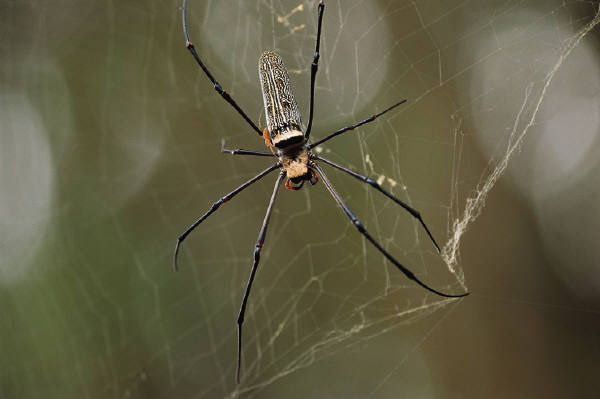 SundayMondayTuesdayWednesdayThursdayFridaySaturday12 Finish DC Circuit problem3456789Using a Breadboard:-Simple circuit constructionBreadboard * LEDs lab-Finish Breadboard lab-Review circuitsCircuits Quiz10111213141516Introduce Rube Goldberg projectRube Goldberg constructionRube Goldberg construction & Testing-Final Rube Goldberg Test-Begin Final Exam Reviews17181920212223Finals ReviewFinals ReviewFinals (1, 2, 3)Finals (4, 5, 6) Teacher Work Day24/31252627282930